Всероссийская акция «Сад памяти - сад жизни»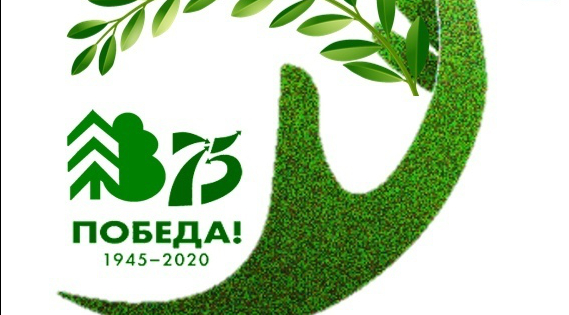 В соответствии с Указом Президента Российской Федерации В.В. Путина «О проведении в Российской Федерации Года памяти и славы» 2020 год объявлен Годом памяти и славы, в рамках которого весной текущего года пройдет акция «Сад памяти - сад жизни».Организаторами акции выступают Всероссийское общественное движение «Волонтёры Победы» и Фонд памяти полководцев Победы, при поддержке Министерства природных ресурсов, Федерального агентства лесного хозяйства, Фонда президентских грантов и национального проекта «Экология». Основная цель акции - укрепить единство граждан путем вовлечения в социально значимый проект по высаживанию деревьев в память о погибших в годы Великой Отечественной войне, консолидировать гражданскую активность населения,общественных, волонтерских и добровольческих организаций.На территории Челябинской области старт акции будет дан 27 апреля, продлится акция до 1 июня 2020 года.Участники: работники лесного хозяйства, жители населенных пунктов Челябинской области, труженики тыла, ветераны, представители исполнительной и законодательной власти области, волонтерские и общественные организации, студенты и школьники.В связи с распространением новой коронавирусной инфекции (COVID-19), внесены коррективы в реализацию акции «Сад памяти».При реализации акции акцент переносится с публичности и массовости мероприятий на высадку деревьев небольшим числом участников до момента изменения санитарно-эпидемиологической обстановки и отмены запрета на проведение массовых мероприятий.Новое направление и новый хештег акции – #СадПамятиДомаРеализация акции «Сад Памяти» деревьев в формате #СадПамятиДома для тех, кто находится в режиме самоизоляции.Те, кто проживает в частном доме или в данное время находится на даче, могут посадить дерево у себя на участке, поддержав акцию в соцсетях с хештегом #СадПамятиДома.  Каждый житель любого региона может поддержать акцию даже будучи на самоизоляции:высадить дерево на собственном участке;информацию о местоположении своего «Сада памяти» нанести на интерактивную карту акции, на сайт https://садпамяти2020.рф/фотографии с личной акции разместить в социальных сетях с рассказом о своих Героях;отметить временным хештегом акции #СадПамятиДома.Поддержать акцию «Сад памяти» в формате #СадПамятиДома можно и другими способами:семьи и участники могут просто делиться историями и фотографиями своих воевавших родственников;эти истории взрослые могут рассказывать своим детям за общим занятием;создавая в поддержку акции поделки в виде дерева, рисунки и размещая фотографии поделок в социальных сетях с хештегом #СадПамятиДома. Пресс-релиз (отчет) по результатам акции нужно выслать вместе с фото – или видеорепортажем не позднее чем через 1,5 часа после проведения мероприятия на почту sp@upcb.ru и igumnova@upcb.ru. Вопросы по информационному сопровождению акции можно задать по номеру телефона (WhatsApp): 89644127725.Можно нарисовать вместе дерево, которое семья обязательно посадит позже, смастерить поделку, аппликацию, рассказать, кому будет посвящено живое дерево. Все это может быть размещено в фотографиях с хештегом #СадПамятиДома в социальных сетях.Кроме того, все могут поделиться на своих страницах в социальных сетях историями подвигов родных и близких, прошедших войну. Пусть это станет добрым флешмобом, благодаря которому акция не прекратится даже в нынешних условиях.